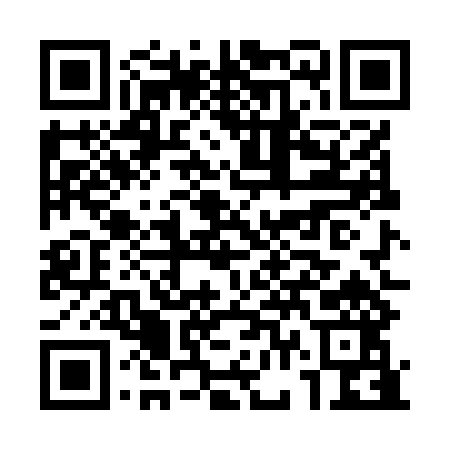 Prayer times for Xingshan County, ChinaWed 1 May 2024 - Fri 31 May 2024High Latitude Method: Angle Based RulePrayer Calculation Method: Muslim World LeagueAsar Calculation Method: ShafiPrayer times provided by https://www.salahtimes.comDateDayFajrSunriseDhuhrAsrMaghribIsha1Wed4:245:5212:344:137:178:402Thu4:225:5112:344:137:178:413Fri4:215:5012:344:137:188:424Sat4:205:4912:344:137:198:435Sun4:195:4912:344:137:198:446Mon4:185:4812:344:137:208:457Tue4:175:4712:344:137:218:458Wed4:165:4612:344:137:218:469Thu4:155:4512:344:137:228:4710Fri4:135:4512:334:137:238:4811Sat4:125:4412:334:137:238:4912Sun4:115:4312:334:137:248:5013Mon4:105:4212:334:137:258:5114Tue4:095:4212:334:137:258:5215Wed4:095:4112:334:137:268:5316Thu4:085:4012:334:137:278:5417Fri4:075:4012:334:137:288:5518Sat4:065:3912:344:137:288:5619Sun4:055:3912:344:137:298:5720Mon4:045:3812:344:137:298:5821Tue4:035:3812:344:137:308:5922Wed4:035:3712:344:137:318:5923Thu4:025:3712:344:137:319:0024Fri4:015:3612:344:137:329:0125Sat4:005:3612:344:137:339:0226Sun4:005:3512:344:137:339:0327Mon3:595:3512:344:147:349:0428Tue3:595:3512:344:147:349:0429Wed3:585:3412:354:147:359:0530Thu3:585:3412:354:147:369:0631Fri3:575:3412:354:147:369:07